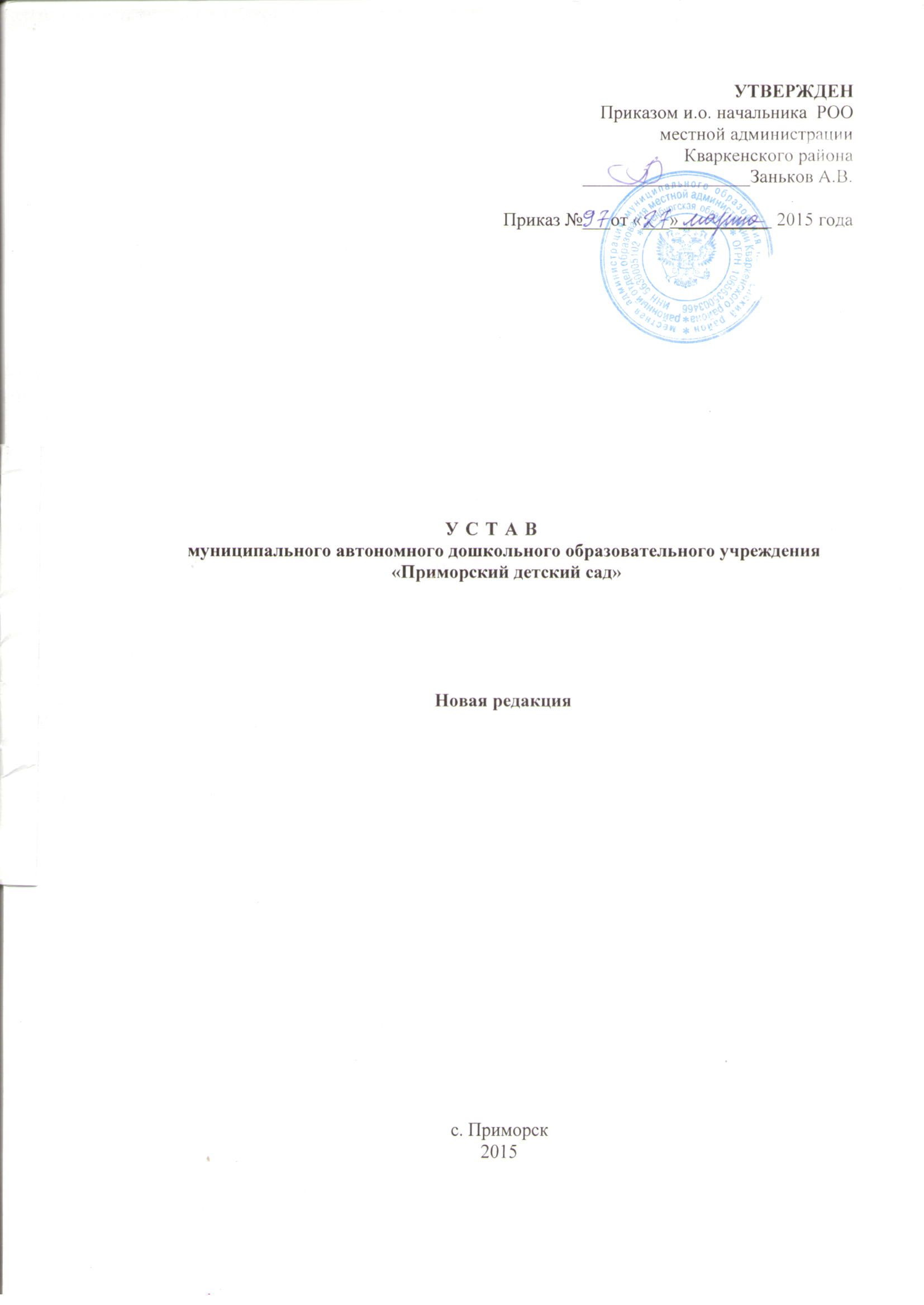 1. Общие положения1.1. Муниципальное автономное дошкольное образовательное учреждение «Приморский детский сад», (далее- образовательное учреждение) создано в соответствии с постановлением Главы муниципального образования Кваркенский район от 06.12.2013 года №1031-п «О создании муниципального автономного дошкольного образовательного учреждения «Приморский детский сад» путем изменения типа существующего муниципального бюджетного дошкольного образовательного учреждения «Приморский детский сад».1.2.Устав муниципального автономного дошкольного образовательного учреждения (далее – Устав) регулирует деятельность некоммерческой организации - муниципального автономного дошкольного образовательного учреждения (далее - образовательное учреждение).1.3. Устав разработан в соответствии с законодательством Российской Федерации Федерального закона от 03.11.2006 № 174-ФЗ «Об автономных учреждениях», Федерального Закона от 29 декабря . N 273-ФЗ  «Об образовании в РФ». 1.4. Полное наименование образовательного учреждения: Муниципальное автономное дошкольное образовательное учреждение «Приморский детский сад».Сокращенное наименование: МАДОУ  «Приморский детский сад».1.5. Организационно-правовая форма: муниципальное автономное учреждение.1.6.Тип образовательного учреждения в соответствии с образовательными программами, реализация которых является основной целью ее деятельности – дошкольная образовательная организация.1.7. Местонахождение и юридический адрес образовательного учреждения 462872, Оренбургская область, Кваркенский район, с. Приморск, ул. Центральная,161.8. Образовательное учреждение осуществляет свою образовательную, правовую и хозяйственно-экономическую деятельность, руководствуясь Конституцией Российской Федерации,  Федеральным законом «Об образовании в Российской Федерации»№273- ФЗ (далее – ФЗ РФ «Об образовании в РФ»), Федеральным законом РФ от 03.11.2006  № 174-ФЗ «Об автономных учреждениях»,  Налоговым кодексом РФ, Бюджетным  кодексом РФ, муниципальными правовыми актами, договором между учредителем и образовательным учреждением, настоящим Уставом.1.9.  Учредителем автономного учреждения является муниципальное образование Кваркенский район (далее – учредитель). 1.10. Функции и полномочия учредителя осуществляет Районный отдел образования местной администрации Кваркенского района.1.11. Собственником имущества является муниципальное образование Кваркенский район  (далее - собственник имущества). 1.12. Полномочия собственника имущества по поручению муниципального образования осуществляет Районный отдел образования местной администрации Кваркенского района.1.13.Образовательное учреждение является некоммерческой организацией. Образовательное учреждение является юридическим лицом, вправе открывать расчетный и иные счета в кредитных организациях и территориальном органе Федерального казначейства, иметь самостоятельный баланс, печати и штампы установленного образца, бланки и логотип со своим наименованием.1.14. Образовательное  учреждение отвечает по своим обязательствам, закрепленным за ним имуществом, за исключением недвижимого имущества и особо ценного движимого имущества, закрепленного за ним учредителем или приобретенного образовательным учреждением за счет средств, выделенных ему учредителем на приобретение этого имущества. Собственник имущества образовательного учреждения не несет ответственности по обязательствам образовательного учреждения. 1.15. Образовательное учреждение от своего имени приобретает имущественные и личные неимущественные права, несет обязанности, выступает истцом и ответчиком в суде в соответствии с действующим законодательством Российской Федерации.1.16.Образовательное учреждение осуществляет образовательную деятельность и приобретает права на льготы, предоставляемые законодательством РФ с момента выдачи ему  лицензии на ведение образовательной деятельности.1.17.Образовательное учреждение в соответствии с законодательством Российской федерации вправе участвовать в создании образовательных объединений в форме ассоциаций и союзов.1.18. Образовательное учреждение может иметь в своей структуре филиалы, отделения, учебные кабинеты и лаборатории, учебные и учебно-производственные мастерские и другие структурные подразделения.Образовательное учреждение самостоятельно в формировании своей структуры, за исключением случаев создания, переименования, реорганизации и ликвидации филиалов.1.19. На момент государственной регистрации настоящего Устава образовательное учреждение не имеетпредставительств и филиалов.2. Предмет, цели и виды деятельности образовательного учреждения2.1. Образовательное учреждение осуществляет свою деятельность в соответствии с предметом и целями деятельности, определенными в соответствии с федеральными законами, иными нормативными правовыми актами, муниципальными правовыми актами и Уставом, путем выполнения работ, оказания услуг в сфере, указанной в настоящем Уставе.2.2.Предметом деятельности образовательного учреждения  является образовательная деятельность по образовательным программам дошкольного образования, присмотр, уход и оздоровление детей дошкольного возраста при наличии соответствующих условий.2.3.Целями деятельности образовательного учреждения  является:-реализация основной образовательной программы дошкольного образования, а также осуществляет присмотр и уход за детьми;-сохранение и укрепление  физического и психического здоровья детей дошкольного возраста;-развитие физических, интеллектуальных, нравственных, эстетических и личностных качеств, формирование предпосылок учебной деятельности и общей культуры у детей дошкольного возраста;-взаимодействие с семьями воспитанников для обеспечения полноценного развития ребенка;-реализация образовательных программ дошкольного образования;-осуществление необходимой коррекции недостатков в физическом и  (или) психическом развитии детей. 2.4 Образовательное учреждение  осуществляет следующие виды деятельности в соответствии с целями, для достижения которых оно создано: - реализация образовательной программы дошкольного образования;- реализация дополнительных общеобразовательных программ – дополнительных общеразвивающих программ следующих направленностей: физической; познавательно-речевой; социально-личностной; художественно-эстетической;- воспитание, обучение и развитие, а также присмотр, уход и оздоровление детей в возрасте от 2 месяцев до 7 лет;- материально-техническое обеспечение и оснащение образовательного процесса, оборудование помещений в соответствии с установленными нормами и требованиями, осуществляемые в пределах собственных финансовых средств;- предоставление учредителю и общественности ежегодного отчета о поступлении и расходовании финансовых и материальных средств, а также отчета о результатах самообследования;- использование и совершенствование методик образовательного процесса и образовательных технологий;- разработка и утверждение образовательных программ;- обеспечение создания и ведения официального сайта образовательного учреждения в сети «Интернет»;- организация охраны здоровья воспитанников (за исключением оказания первичной медико-санитарной помощи, прохождения периодических медицинских осмотров и диспансеризации);- организация питания воспитанников;- оказание платных образовательных услуг в соответствии с действующим законодательством и настоящим Уставом.2.5. Перечень видов деятельности, в пункте 2.4, которые образовательное учреждение вправе осуществлять в соответствии с целями, для достижения которых оно создано, является исчерпывающим.2.6. Образовательное учреждение выполняет муниципальное задание, которое формируется и утверждается учредителем в порядке, установленном действующим законодательством.2.7. Образовательное учреждение осуществляет в соответствии с муниципальным заданием и (или) обязательствами перед страховщиком по обязательному социальному страхованию деятельность, связанную с выполнением работ, оказанием услуг.2.8. Образовательное учреждение по своему усмотрению вправе выполнять работы, оказывать услуги, относящиеся к его основной деятельности, для граждан и юридических лиц за плату и на одинаковых при оказании однородных услуг условиях в порядке, установленном федеральными законами.2.9. Образовательное учреждение несет ответственность в установленном законодательством Российской Федерации порядке за невыполнение или ненадлежащее выполнение функций, отнесенных к компетенции образовательного учреждения, за реализацию не в полном объеме образовательных программ в соответствии с учебным планом, качество образования воспитанников, а также за жизнь и здоровье воспитанников, работников образовательной организации. За нарушение или незаконное ограничение права на образование и предусмотренных законодательством об образовании прав и свобод воспитанников, родителей (законных представителей) воспитанников, нарушение требований к организации и осуществлению образовательной деятельности образовательного учреждения и должностные лица образовательного учреждения несут административную ответственность в соответствии с Кодексом Российской Федерации об административных правонарушениях3. Организация деятельности образовательного учреждения3.1. Дошкольное образование является первым уровнем общего образования в Российской Федерации.3.2. Образовательное учреждение осуществляет свою деятельность в соответствии с Порядком организации и осуществления образовательной деятельности по общеобразовательным программам дошкольного образования, утвержденного приказом Министерства образования и науки Российской Федерации от 30 августа 2013г № 1014.3.3. Содержание образовательного процесса:3.3.1. Обучение и воспитание в образовательном учреждении ведется на русском языке, как государственном языке Российской Федерации. Учреждение признает право воспитанников и их родителей (законных представителей) на использование родного языка и свободный выбор языка общения.3.3.2. Образовательное учреждение  самостоятельно в выборе форм, средств, методов обучения и воспитания в пределах, определенных Федеральным законом №273-ФЗ «Об образовании в Российской Федерации».3.3.3. Содержание образовательного процесса в группах общеразвивающей, компенсирующей, оздоровительной направленности определяется образовательной программой дошкольного образования, разрабатываемой, принимаемой и реализуемой им самостоятельно; федеральным государственным образовательным стандартом, установленным федеральным органом исполнительной власти, осуществляющим функции по выработке государственной политики и нормативно-правовому регулированию в сфере образования, и с учетом особенностей психофизического развития и возможностей детей.3.3.4. Образовательное учреждение в соответствии со своими уставными целями и задачами может реализовывать дополнительные образовательные программы и оказывать дополнительные образовательные услуги за пределами определяющих его статус образовательных программ с учетом потребностей семьи и на основе договора об образовании, заключаемого между образовательным учреждением и родителями (законными представителями). Платные образовательные услуги не могут быть оказаны взамен и в рамках основной образовательной деятельности, финансируемой учредителем.3.3.5. Образовательное учреждение устанавливает последовательность, продолжительность деятельности детей, сбалансированность ее видов, исходя из условий дошкольного образовательного учреждения, содержания общеобразовательных программ.3.3.6.  Образовательное учреждение устанавливает  максимальный объем нагрузки детей во время организованной образовательной деятельности, соответствующий требованиям санитарно-эпидемиологических правил и нормативов.3.3.7. Система оценок при реализации общеобразовательных программ не применяется.3.4. В целях выполнения стоящих перед ним задач образовательное учреждение имеет право:3.4.1. Устанавливать прямые связи с предприятиями, учреждениями и организациями, в том числе и иностранными.3.4.2. Привлекать для осуществления своей уставной деятельности дополнительные источники финансовых и материальных средств, включая использование банковского кредита.3.4.3. Сдавать в аренду в установленном порядке здания, сооружения, оборудование, транспортные средства и иное имущество.3.4.4. Выполнять работы, оказывать услуги, относящиеся к его основной деятельности, для граждан и юридических лиц за плату и на одинаковых при оказании однородных услуг условиях в порядке, установленном федеральными законами.3.4.5.Оказывать посреднические услуги, приобретать акции, облигации, иные бумаги и получать по ним доходы.3.4.6. Образовательное учреждение не вправе осуществлять виды деятельности, не предусмотренные настоящим Уставом.Право образовательного учреждения осуществлять деятельность, на которую в соответствии  с законодательством требуется специальное разрешение (лицензия), возникает у образовательного учреждения с момента получения лицензии в указанный в ней срок  и прекращается по истечении срока ее действия, если иное не установлено законодательством РФ.3.4.7. Организовывать и проводить конференции, семинары, осуществлять справочную, информационную, маркетинговую деятельность.3.5. Образовательное учреждение обязано:3.5.1. Осуществлять свою деятельность в соответствии с предметом, целями и задачами, установленными настоящим Уставом.3.5.2. Обеспечивать сохранность и эффективное использование муниципального имущества, а также соблюдать установленный законодательством Российской Федерации, муниципальными правовыми актами и настоящим Уставом порядок отчуждения и списания пришедшего в негодность имущества, находящегося у образовательного учреждения на праве оперативного управления.3.5.3. Добросовестно выполнять обязательства в соответствии  с заключенными договорами.3.5.4. Обеспечивать соблюдение трудовых прав и гарантий для работников дошкольного образовательного учреждения, установленных законодательством Российской Федерации.3.5.5. Образовательное учреждениеобязано выполнять установленное учредителем  муниципальное задание.3.6. Организация образовательного процесса.3.6.1. Порядок комплектования детьми образовательного учреждения определяет  районный отдел образования местной администрации Кваркенского района: контингент воспитанников формируется в соответствии с их возрастом. Количество групп в дошкольном образовательном учреждении определяется учредителем исходя из их предельной наполняемости. Дети в возрасте от 2-х месяцев до 1,5 лет принимаются в  образовательное учреждение при наличии  в образовательном учреждении соответствующих условий.Дети с ограниченными возможностями в развитии принимаются в образовательное учреждение при наличии условий для коррекционной работы только с согласияродителей (законных представителей), по заключению психолого-медико-педагогической комиссии.3.6.2. В группах общеразвивающей направленности предельная наполняемость определяется исходя из расчета площади групповой (игровой) комнаты:                 от 1 года до 3 лет – не менее 2,5 квадратных метров на 1 ребенка;   от 3 до 7 лет  - не менее 2,0 метров квадратных на одного ребенка, фактически находящегося в группе;в разновозрастных группах общеразвивающей направленности:   при наличии в группе детей любых трех возрастов (от 3 лет до 7 лет) -10 детей;   при наличии в группе детей любых двух возрастов (от 3 лет до 7 лет) -15 детей.В группах компенсирующей направленности предельная наполняемость устанавливается в зависимости от категории детей и их возраста (старше 3 лет) и составляет:   для детей с тяжелыми нарушениями речи – 10 детей;   для детей с фонетико-фонематическими нарушениями речи – 12 детей.В группах оздоровительной направленности предельная наполняемость устанавливается в зависимости от категории детей и их возраста (до 3-х лет и старше 3-х лет) и составляет:для детей, часто болеющих-10 и 15 детейдля других категорий детей,которым необходим комплекс специальных оздоровительных мероприятий-12 и15 детей.3.6.3. Прием  детей осуществляется на основании  медицинского заключения, заявления, и документов, удостоверяющих личность одного из родителей (законных представителей), направления отдела образования администрации муниципального образования Кваркенский район3.6.4. В образовательное учреждение принимаются дети в соответствии с действующим законодательством и муниципальными правовыми актами.3.6.5 Тестирование детей  при приеме их в образовательное учреждение при переводе в следующую возрастную группу не проводится.3.6.6. В образовательное учреждение принимаются во внеочередном порядке: дети судей, дети прокуроров и следователей, дети граждан, подвергшихся воздействию радиации вследствие катастрофы на Чернобыльской АЭС; в первоочередном порядке: дети сотрудников полиции, дети военнослужащих; дети работающих одиноких родителей, учащихся матерей, инвалидов 1 и 2 групп, дети из многодетных семей, дети, находящиеся под опекой, дети безработных, беженцев и вынужденных переселенцев, студентов.3.6.7.  При приеме заключается договор об образовании между образовательным учреждениеми родителями (законными представителями) ребенка, включающий в себя взаимные права, обязанности и ответственность сторон, возникающие в процессе воспитания, обучения, развития, присмотра, ухода и оздоровления детей, длительность пребывания ребенка в образовательном учреждении,  А также расчет размера платы, взимаемой с родителей (законных представителей) за содержание ребенка.3.6.8. Основанием для прекращения образовательных отношений   является:-отказ родителей (законных представителей) от муниципальной услуги по предоставлению дошкольного образования. -достижение воспитанником образовательного учреждения возраста для поступления в 1 класс школы. - инициатива родителей (законных представителей)воспитанников в случае перевода воспитанника для продолжения освоения образовательной программы в другую организацию, осуществляющую образовательную деятельность;-обстоятельства независящие от воли родителей (законных представителей) воспитанников;Отчисление осуществляется на основании письменного заявления родителей (законных представителей) об  отчислении ребенка из образовательного учреждения и оформляется приказом заведующего.3.6.9. Режим работы образовательного учреждения  устанавливается учредителем: пятидневный, с 8.30 до 17.30; выходные – суббота, воскресенье, праздничные дни. Допускается посещение детьми дошкольного образовательного учреждения по индивидуальному графику.3.6.10. Порядок посещения ребенком образовательного учреждения по индивидуальному графику определяется в договоре  об образовании между образовательным учреждением  и родителями (законными представителями) каждого ребенка.3.6.11. Медицинское обслуживание детей в дошкольном образовательном учреждении обеспечивают органы здравоохранения. Медицинский персонал наряду с администрацией образовательного учреждения несет ответственность за здоровье и физическое развитие детей, проведение санитарно-противоэпидемических, профилактических  и оздоровительных мероприятий, соблюдение санитарно-гигиенических норм, режима и обеспечение качества питания.     Обеспечивает текущий контроль за состоянием здоровья воспитанников. Организацию оказания первичной медико-санитарной помощи воспитанникам осуществляют органы исполнительной власти в сфере здравоохранения. Образовательное учреждение обязано предоставить помещение с соответствующими условиями для работы медицинских работников, осуществлять контроль их работы в целях охраны и укрепления здоровья детей и работников дошкольного образовательного учреждения. Медицинские услуги в пределах функциональных обязанностей медицинского персонала  учреждения оказываются бесплатно.3.6.12. Психолого-педагогическая, социальная помощь оказывается детям, испытывающим трудности в освоении образовательных программ, развитии и социальной адаптации в образовательном учреждении при наличии условий.3.6.13. Логопедическая помощь в образовательном учреждении может оказываться детям на основании заявления и согласия в письменной форме их родителей (законных представителей), при наличии условий.Логопедическая помощь детям, испытывающим трудности в освоении образовательной программы, развитии и социальной адаптации, включает в себя:- коррекционно-развивающие занятия с детьми;- консультирование педагогических работников и родителей (законных представителей) воспитанников.3.6.14. Работники образовательного учреждения периодически проходят медицинские осмотры и диспансеризацию в соответствии нормативно-правовыми документами.Образовательное учреждение обеспечивает гарантированное сбалансированное  питание  детей в соответствии с  их возрастом и временем пребывания в образовательном учреждении. В образовательном учреждении установлено четырех разовое питание, предусмотренное санитарно-эпидемиологическими правилами и нормативами Российской Федерации.3.6.14.  Организация питания в образовательном учреждении осуществляется администрацией образовательного учреждения в  соответствии с действующими натуральными нормами питания, нормативными актами по организации питания детей дошкольного возраста, требованиями законодательства в сфере санитарного благополучия населения. 3.6.15. Питание детей в образовательном учреждении осуществляется в соответствии с примерным десятидневным меню.3.6.16. Контроль за качеством питания, разнообразием, витаминизацией блюд, закладкой продуктов питания, кулинарной обработкой, вкусовыми качествами пищи, санитарным состоянием пищеблока, правильностью хранения и соблюдением сроков реализации продуктов питания возлагается на администрацию образовательного учреждения. 4. Управление образовательным учреждением4.1. Управление образовательным учреждением осуществляется в соответствии с законодательством Российской Федерации, нормативно-правовыми актами, действующими на территории Оренбургской области и муниципального образования Кваркенский район, настоящим Уставом. 4.2. К компетенции образовательного учреждения относятся:1) разработка и принятие правил внутреннего трудового распорядка, иных локальных нормативных актов;2) материально-техническое обеспечение образовательной деятельности, оборудование помещений в соответствии с государственными и местными нормами и требованиями, в том числе в соответствии с федеральными государственными образовательными стандартами;3) предоставление учредителю и общественности ежегодного отчета о поступлении и расходовании финансовых и материальных средств, а также отчета о результатах самообследования;4) установление штатного расписания, если иное не установлено нормативными правовыми актами Российской Федерации;5) прием на работу работников, заключение с ними и расторжение трудовых договоров, если иное не установлено настоящим Федеральным законом, распределение должностных обязанностей, создание условий и организация дополнительного профессионального образования работников;6) разработка и утверждение образовательных программ образовательной организации;7) разработка и утверждение по согласованию с учредителем программы развития образовательной организации, если иное не установлено настоящим Федеральным законом;8) прием воспитанников в образовательную организацию;9) определение списка учебников в соответствии с утвержденным федеральным перечнем учебников, рекомендованных к использованию при реализации имеющих государственную аккредитацию образовательных программ  дошкольного образования, осуществляющими образовательную деятельность, а также учебных пособий, допущенных к использованию при реализации указанных образовательных программ такими организациями;10) осуществление оценки индивидуального развития детей дошкольного возраста, связанной с оценкой эффективности педагогических действий и лежащей в основе их дальнейшего планирования;                                                                                                                                                                                                                                                                                                                                              13) проведение самообследования, обеспечение функционирования внутренней системы оценки качества образования;14) создание необходимых условий для охраны и укрепления здоровья, организации питания воспитанников  и работников образовательной организации;16) создание условий для занятия воспитанниками  физической культурой и спортом;17) организация научно-методической работы, в том числе организация и проведение методических конференций, семинаров.18) установление требований к одежде воспитанников, если иное не установлено настоящим Федеральным законом или законодательством субъектов Российской Федерации;19) содействие деятельности общественных объединений, родителей (законных представителей) несовершеннолетних  воспитанников, осуществляемой в образовательном учреждении и не запрещенной законодательством Российской Федерации;20) обеспечение создания и ведения официального сайта образовательногоучреждения в сети «Интернет»;21) иные вопросы в соответствии с законодательством Российской Федерации.4.3.Управление образовательным учреждением осуществляется на основе сочетания принципов единоначалия и коллегиальности.4.4. Единоличным исполнительным органом образовательногоучреждения являетсязаведующий образовательного учреждения, который осуществляет текущее руководство деятельностью образовательного учреждения. Заведующий образовательного учреждения назначается и освобождается от занимаемой должности приказом начальника районного отдела образования местной администрации Кваркенского района в соответствии с трудовым законодательством Российской Федерации на основании трудового договора, заключаемого в установленном порядке.Срок полномочий заведующего образовательным учреждением определяется трудовым договором.Заведующий: - организует работу образовательного учреждения, действует без доверенности от имени образовательного учреждения; - заключает договоры, в том числе трудовые, утверждает должностные инструкции работников образовательного  учреждения; - составляет план финансово-хозяйственной деятельности образовательного  учреждения и представляет его годовую бухгалтерскую отчетность для его утверждения наблюдательному совету;-  открывает счета в кредитных организациях в порядке, установленном действующим законодательством Российской Федерации; - устанавливает структуру и утверждает штатное расписание образовательного  учреждения; - применяет к работникам образовательного учреждения меры дисциплинарного взыскания и поощрения в соответствии с действующим законодательством Российской Федерации; - в пределах своей компетенции издает приказы, дает распоряжения и указания, обязательные для всех работников образовательного учреждения.- принимает меры к разработке иных локальные актов образовательного учреждения и утверждает их.- решает другие вопросы и выполняет иные обязанности в соответствии с законодательством Российской Федерации, трудовым договором и должностной инструкцией.Заведующий образовательного учреждения несет ответственность в установленном законодательством Российской Федерации  порядке за невыполнение или ненадлежащее выполнение функций, отнесенных к его компетенции.Коллегиальными органами управления в образовательном учреждении являются:НаблюдательныйсоветОбщеесобраниеработниковПедагогическийсоветОбщее родительское собрание4.5. В образовательном учреждении создается Наблюдательный совет (далее – Наблюдательный совет).4.6.Наблюдательный совет образовательного учреждения состоит из 9 членов (2 представителя районного отдела образования местной администрации Кваркенского района, осуществляющего функции и полномочия учредителя; 1 представитель  администрации муниципального образования Кваркенский район;3 представителя  общественности;3 представителя работников учреждения).Срок полномочий Наблюдательного совета 5 лет. Одно и то же лицо может быть членом наблюдательного совета неограниченное число раз. Заведующий образовательного учреждения и его заместители не могут быть членами Наблюдательного совета. Заведующий образовательного  учреждения участвует в заседаниях Наблюдательного совета с правом совещательного голоса. Членами Наблюдательного совета  не могут быть лица, имеющие неснятую или непогашенную судимость. Образовательное учреждение не вправе выплачивать членам Наблюдательного совета вознаграждение за выполнение ими своих обязанностей, за исключением компенсации документально подтвержденных расходов, непосредственно связанных с участием в работе Наблюдательного совета. Члены Наблюдательного совета могут пользоваться услугами образовательного учреждения лишь на равных условиях с другими гражданами.Полномочия члена наблюдательного совета могут быть прекращены досрочно: по его личной просьбе; в случае невозможности исполнения им своих обязанностей по состоянию здоровья; по причине его отсутствия в месте нахождения образовательного учреждения в течение четырех месяцев; в случае привлечения его к уголовной ответственности. Представители от образовательного учреждения выбираются в состав наблюдательного совета на общем собрании работников. Полномочия члена наблюдательного совета, являющегося представителем государственного органа или органа местного самоуправления и состоящего с этим органом в трудовых отношениях, могут быть также прекращены досрочно в случае прекращения трудовых отношений, а также по представлению указанных органов. Вакантные места, образовавшиеся в наблюдательном совете образовательного учреждения в связи со смертью или досрочным прекращением полномочие его членов, замещаются на оставшийся срок полномочий наблюдательного совета.4.7. Работу Наблюдательного совета организует председатель. Он созывает его заседания, председательствует на них и организует ведение протокола. Председатель наблюдательного совета избирается членами наблюдательного совета простым большинством голосов на срок полномочий наблюдательного совета. Наблюдательный совет в любое время вправе переизбрать своего председателя. 4.8. В отсутствие председателя наблюдательного совета его функции осуществляет старший по возрасту член наблюдательного совета, за исключением представителя  образовательного учреждения. 4.9. Заседания наблюдательного совета образовательного учреждения проводятся по мере необходимости, но не реже одного раза в квартал. Решение наблюдательного совета является правомочным, если на заседании присутствует более половины членов наблюдательного совета и за него проголосовало большинство присутствующих. Передача членом наблюдательного совета своего голоса другому лицу не допускается. При подготовке к проведению заседания его председатель определяет; - форму проведения заседания (совместное присутствие членов наблюдательного совета или заочное голосование); - дату, место, время проведения заседания, а в случае проведения заседания в форме заочного голосования — дату окончания приема бюллетеней для голосования и почтовый адрес, по которому должны направляться заполненные бюллетени; - повестку дня заседания; - порядок сообщения членам наблюдательного совета о проведении заседания; - перечень информации (материалов), предоставляемой членам наблюдательного совета при подготовке к проведению заседания, и порядок ее предоставления; - форму и текст бюллетеня для голосования в случае голосования. 4.10. Сообщение о проведении заседания членам наблюдательного совета должно быть сделано не позднее, чем за 5 дней до даты его проведения. В указанные сроки сообщение направляется каждому члену наблюдательного совета заказным письмом или вручается лично под роспись. 4.11. При определении наличия кворума и результатов голосования учитывается мнение члена наблюдательного совета, отсутствующего на его заседании по уважительной причине, представленное в письменной форме. Каждый член наблюдательного совета имеет при голосовании один голос. В случае равенства голосов решающим является голос председателя наблюдательного совета. 4.12. Наблюдательный совет образовательного учреждения рассматривает: - предложения учредителя или руководителя образовательного учреждения о внесении изменений в Устав  учреждения; - предложения учредителя или руководителя образовательного учреждения о создании и ликвидации филиалов  учреждения, об открытии и о закрытии его представительств; - предложения учредителя или руководителя образовательного учреждения о реорганизации  учреждения или о его ликвидации; - предложения учредителя или руководителя образовательного учреждения об изъятии имущества, закрепленного за образовательным учреждением на праве оперативного управления; - предложения руководителя образовательного учреждения об участии образовательного  учреждения в других юридических лицах, в том числе о внесении денежных средств и иного имущества в уставный (складочный) капитал других юридических лиц или передаче такого имущества иным образом другим юридическим лицам, в качестве учредителя или участника; - проект плана финансово-хозяйственной деятельности образовательного учреждения; - по представлению руководителя образовательного учреждения проекты отчетов о деятельности образовательного  учреждения и об использовании его имущества, об исполнении плана его финансово-хозяйственной деятельности, годовую бухгалтерскую отчетность образовательного  учреждения;- предложения руководителя образовательного учреждения о совершении сделок по распоряжению имуществом, которым образовательное учреждение вправе распоряжаться только с согласия учредителя; - предложения руководителя образовательного  учреждения о совершении крупных сделок; - предложения руководителя образовательного учреждения о совершении сделок, в совершении которых имеется заинтересованность; - предложения руководителя образовательного учреждения о выборе кредитных организаций, в которых образовательное учреждение может открыть банковские счета; - вопросы проведения аудита годовой бухгалтерской отчетности образовательного  учреждения и утверждения аудиторской организации. 4.13. Вопросы, относящиеся к компетенции наблюдательного совета, не могут быть переданы на рассмотрение других органов образовательного  учреждения. 4.14.К компетенции Общего собрания работников образовательного учреждения относится:-утверждение правил внутреннего трудового распорядка;- рассмотрение и обсуждение вопросов стратегии развития образовательного учреждения;- рассмотрение и обсуждение вопросов материально-технического обеспечения и оснащения образовательного процесса;- утверждение коллективного договора;- рассмотрение иных вопросов деятельности образовательного учреждения, вынесенных на рассмотрение заведующим, органом самоуправления;-рассмотрение проекта договора учреждения с учредителем, внесение предложений об изменениях и дополнениях;- избрание представителей работников в комиссию по трудовым спорам образовательного учреждения;- утверждение коллективных требований к работодателю;- рассмотрение отчета  самообследования образовательного учреждения и размещение отчетов на официальном сайте образовательного учреждения в сети «Интернет» и направление его учредителю не позднее 1 сентября текущего года.4.15. В заседании Общего собрания работников образовательного учреждения принимают участие все работники образовательного учреждения.Общее собрание собирается руководителем учреждения не реже одного раза в полгода. Общее собрание считается правомочным, если на его заседании присутствует 50% и более от числа работников учреждения. На заседании Общего собрания избирается председатель и секретарь собрания.Срок полномочий Общего собрания работников – неопределенный срок.Решение Общего собрания считается принятым, если за него проголосовало более половины присутствующих и обязательно для выполнения всеми участниками образовательного процесса, при условии утверждения данного решения заведующим учреждения и если решение Общего собрания не противоречит существующему законодательству РФ.4.16. В целях развития и совершенствования образовательного процесса, повышения профессионального мастерства и творческого роста педагогических работников в образовательном учреждении действует Педагогический совет образовательного учреждения- коллегиальный орган самоуправления, действующий на постоянной основе и объединяющий всех педагогических работников образовательного учреждения. Деятельность Педагогического совета образовательного учреждения регламентируется Положением о Педагогическом совете. 4.17. К компетенции Педагогического совета  образовательного учреждения относится:принятие образовательной программы образовательного учреждения, учебного плана,  плана работы образовательного учреждения на текущий учебный год; проведение анализа учебно-воспитательной работы образовательного учреждения;проведение работы по выполнению и совершенствованию учебных планов и программ в образовательном учреждении;обсуждение и принятие решений  по любым вопросам, касающимся содержания образования в образовательном учреждении;утверждение характеристик педагогических работников образовательного учреждения, представленных к наградам различных уровней;принятие решений по другим вопросам образовательной деятельности образовательного учреждения, не отнесенным к исключительной компетенции заведующего образовательного учреждения или учредителя.4.18. Педагогический совет образовательного учреждения не вправе вмешиваться в исполнительно-распорядительную деятельность заведующего образовательного учреждения.4.19. Заседания Педагогического совета образовательного учреждения правомочны, если на них присутствует более половины его состава. Решение Педагогического совета образовательного  учреждения  считается принятым, если за него проголосовало более половины присутствующих. На заседании Педагогического совета образовательного учреждения с правом совещательного голоса могут присутствовать родители (законные представители).Председателем Педагогического совета  является заведующий образовательного учреждения.4.20.  Решения Педагогического совета образовательного учреждения обязательны для всех участников образовательного процесса и проводятся в жизнь приказами заведующего образовательного учреждения. Решения Педагогического совета образовательного учреждения оформляются протоколами, которые хранятся в образовательном учреждении.4.21.  В целях учета мнения родителей (законных представителей) несовершеннолетних воспитанников по вопросам управления образовательным учреждением и при принятии образовательным учреждением локальных нормативных актов, затрагивающих права и законные интересы воспитанников, в образовательном учреждении действует Общее родительское собрание.Срок полномочий Педагогического совета образовательного учреждения – неопределенный срок.Деятельность Общего родительского собрания образовательного учреждения регулируется Положением обОбщем родительском собранииобразовательного учреждения.4.22. Члены Общего родительского собранияобразовательного учреждения избираются из числа родителей(законных представителей) воспитанников путем открытого голосования на родительских собраниях в классах простым большинством голосов сроком на три года. 4.23. В состав Общего родительского собранияобразовательного учреждения входят родители (законные представители) воспитанников, разделяющие уставные цели деятельности образовательного учреждения и готовые личными усилиями содействовать их достижению.4.24. Членство в Общем родительском собрании образовательного учреждения является добровольным.4.25. К компетенции Общего родительского собрания образовательного учреждения относится:обсуждение и принятие Положения о комиссии по урегулированию споров между участниками образовательных отношений;обеспечение взаимодействия администрации  образовательного учреждения, педагогических работников и  родителей (законных представителей) воспитанников;содействие совершенствованию условий для образовательного процесса и свободного развития творческой личности воспитанников, внесение на рассмотрение заведующего образовательного учреждения и Педагогического совета  образовательного учреждения предложений по совершенствованию образовательного процесса и организации досуга воспитанников;обеспечение защиты законных прав и интересов воспитанников, охраны их жизни и здоровья;участие в разработке образовательной программы образовательного учреждения;оказание помощи семье в воспитании и обучении воспитанников;привлечение родительской общественности к организации  общественно значимой деятельности;содействие в развитииучебно– материальной базы образовательного учреждения;взаимодействие с другими органами самоуправления.4.26.Комиссия по урегулированию споров между участниками образовательных отношений создается в целях урегулирования разногласий между участниками образовательных отношений по вопросам реализации права на образование, в том числе в случаях возникновения конфликта интересов педагогического работника, применения локальных нормативных актов, обжалования решений о применении к воспитаннику дисциплинарного взыскания.Комиссия по урегулированию споров между участниками образовательных отношений создается в образовательном учреждении, из равного числа представителей совершеннолетних воспитанников, родителей (законных представителей) несовершеннолетних воспитанников, работников образовательного учреждения.Решение комиссии по урегулированию споров между участниками образовательных отношений является обязательным для всех участников образовательных отношений образовательного учреждения и подлежит исполнению в сроки, предусмотренные указанным решением.Решение комиссии по урегулированию споров между участниками образовательных отношений может быть обжаловано в установленном законодательством Российской Федерации порядке.Порядок создания, организации работы, принятия решений комиссией по урегулированию споров между участниками образовательных отношений и их исполнения устанавливается Положением о комиссии по урегулированию споров между участниками образовательных отношений. Срок полномочий комиссии по урегулированию споров между участниками образовательных отношений – неопределенный срок.4.27. Комплектование штата работников образовательного  учреждения осуществляется на основе трудовых договоров, заключенных на неопределенный срок. В случаях, предусмотренных трудовым законодательством, могут заключаться срочные трудовые договоры. 4.28. К педагогической деятельности в образовательном учреждении допускаются лица, имеющие необходимую профессионально-педагогическую квалификацию, соответствующую требованиям квалификационных характеристик по должности и полученной специальности, подтвержденную документами об образовании. Прием на работу осуществляется в соответствии с Трудовым кодексом Российской Федерации. 4.29. К педагогической деятельности в образовательном учреждении не допускаются лица:-лишенные права заниматься педагогической деятельностью в соответствии с вступившим в законную силу приговором суда;- имеющие или имевшие судимость, подвергающиеся или подвергавшиеся уголовному преследованию (за исключением лиц, уголовное преследование в отношении которых прекращено по реабилитирующим основаниям) за преступления против жизни и здоровья, свободы, чести и достоинства личности (за исключением незаконного помещения в психиатрический стационар, клеветы и оскорбления), половой неприкосновенности и половой свободы личности, против семьи и несовершеннолетних, здоровья населения и общественной нравственности, а также против общественной безопасности, основ конституционного строя и безопасности государства;- имеющие неснятую или непогашенную судимость за умышленные тяжкие и особо тяжкие преступления;- признанные недееспособными в установленном федеральным законом порядке;- имеющие заболевания, перечень которых устанавливается действующим законодательством.5. Имущество и финансы образовательного учреждения5.1. В целях обеспечения уставной деятельности учредитель закрепляет за образовательным учреждением имущество на праве оперативного управления, которое является муниципальной собственностью.5.2. Образовательное учреждение владеет, пользуется и распоряжается закрепленным за ним имуществом в соответствии с его назначением, уставными целями своей деятельности и решениями собственника в рамках, установленных законодательством Российской Федерации.5.3. Образовательное учреждение без согласия учредителя не вправе распоряжаться недвижимым имуществом и особо ценным движимым имуществом, закрепленным за ним учредителем или приобретенным образовательным учреждением за счет средств, выделенных ему учредителем на приобретение этого имущества. Остальным имуществом, в том числе недвижимым имуществом,  образовательное учреждение вправе распоряжаться самостоятельно. 5.4. Источниками формирования имущества и финансовых ресурсов образовательного  учреждения являются:- имущество, закрепленное за ним на праве оперативного управления;- бюджетные поступления в виде субсидий и субвенций; - средства от оказания платных услуг и выполнения платных работ; - средства спонсоров и добровольные пожертвования граждан; - иные источники, не запрещенные действующим законодательством. Имущество и средства образовательного учреждения отражаются на его балансе и используются для достижения уставных целей. 5.5. Доходы образовательного учреждения поступают в его самостоятельное распоряжение и используются им для достижения целей, ради которых оно создано. Учредитель образовательного учреждения не имеет права на получение доходов от осуществления образовательным учреждением деятельности и использования закрепленного за ним имущества. 5.6. Учредитель вправе изъять излишнее, неиспользуемое либо используемое не по назначению имущество, закрепленное за образовательным учреждением на праве оперативного управления и распорядиться им по своему  усмотрению. 5.7. Права образовательного учреждения на объекты интеллектуальной собственности регулируются законодательством Российской Федерации. 5.8. Недвижимое имущество, закрепленное за образовательным учреждением или приобретенное за счет средств, выделенных ему учредителем на приобретение этого имущества, а также находящееся у образовательного учреждения особо ценное движимое имущество подлежит обособленному учету в установленном порядке. 5.9. Средства от деятельности, приносящей доход, а также средства, полученные в результате пожертвований российских и иностранных юридических и физических лиц, и приобретенное за счет этих средств имущество поступают в самостоятельное распоряжение образовательного  учреждения и учитываются на отдельном балансе. 6. Крупные сделки, конфликт интересов6.1. Крупной сделкой признается сделка, связанная с распоряжением денежными средствами, привлечением заемных денежных средств, отчуждением имущества (которым образовательное  учреждение вправе распоряжаться самостоятельно), а также с передачей указанного имущества в пользование или в залог при условии, что цена такой сделки либо стоимость отчуждаемого или передаваемого имущества превышает 10% балансовой стоимости активов образовательного учреждения, определяемой по данным его бухгалтерской отчётности на последнюю отчётную дату.6.2. Крупная сделка совершается с предварительного одобрения наблюдательного совета образовательного учреждения. Наблюдательный совет образовательного  учреждения обязан рассмотреть предложение заведующего образовательного  учреждения о совершении крупной сделки в течение 15 календарных дней с момента поступления такого предложения председателю наблюдательного совета образовательного учреждения. 6.3. Крупная сделка, совершенная с нарушением требований пунктов 6.1 и 6.2 настоящего Устава, может быть признана недействительной по иску образовательного учреждения или его учредителя, если будет доказано, что другая сторона в сделке знала или должна была знать об отсутствии одобрения сделки наблюдательным советом образовательного учреждения. 6.4. Заведующий   образовательного учреждения несет ответственность в размере убытков, причиненных образовательному  учреждению в результате совершения крупной сделки с нарушением требований пунктов 6.1-6.3. настоящего Устава, независимо от того, была ли эта сделка признана недействительной. 6.5. Лицами, заинтересованными в совершении образовательным учреждением сделок с другими юридическими лицами и гражданами, признаются при наличии условий, указанных в пункте 6.6. настоящего Устава, члены наблюдательного совета образовательного  учреждения, руководитель образовательного учреждения и его заместители. 6.6.Лицо признается заинтересованным в совершении сделки, если оно, его супруг (в том числе бывший), родители, бабушки, дедушки, дети, внуки, полнородные и неполнородные братья и сестры, а также двоюродные братья и сестры, дяди, тети (в том числе братья и сестры усыновителей этого лица), племянники, усыновители, усыновленные: - являются в сделке стороной, выгодоприобретателем, посредником или представителем;- владеют (каждый в отдельности или в совокупности) двадцатью и более процентами голосуюших акций акционерного общества или превышающей двадцать процентов уставного капитала общества с ограниченной или дополнительной ответственностью полей либо являются единственным или одним из не более чем трех учредителей иного юридического лица, которое в сделке является контрагентом образовательного учреждения, выгодоприобретателем, посредником или представителем; - занимают должности в органах управления юридического лица которое в сделке является контрагентом образовательного учреждения, выгодоприобретателем, посредником или представителем. 6.7. Порядок, установленный пунктами 6.9. -6.12. настоящего Устава для совершения сделок, в совершении которых имеется заинтересованность, не применяется при совершении сделок, связанных с выполнением образовательным учреждением работ, оказанием им услуг в процессе его обычной уставной деятельности, на условиях, существенно не отличающихся от условий совершения аналогичных сделок. 6.8. Заинтересованное лицо до совершения сделки обязано уведомить заведующего образовательного учреждения и наблюдательный совет образовательного учреждения об известной ему совершаемой сделке или известной ему предполагаемой сделке, в совершении которых оно может быть признано заинтересованным.6.9. Сделка, в совершении которой имеется заинтересованность, может быть совершена с предварительного одобрения наблюдательного совета образовательного учреждения. Наблюдательный совет образовательного учреждения обязан рассмотреть предложение о совершении сделки, в которой имеется заинтересованность, в течение не более 15 календарных дней с момента поступления такого предложения председателю наблюдательного совета образовательного  учреждения.6.10. Решение об одобрении сделки, в совершении которой имеется заинтересованность, принимается большинством голосов членов наблюдательного совета образовательного  учреждения, не заинтересованных в совершении этой сделки. В случае, если лица, заинтересованные в совершении сделки составляют в наблюдательном совете образовательного учреждения большинство, решение об одобрении сделки, в совершении которой имеется заинтересованность, принимается учредителем образовательного учреждения.6.11. Сделка, в совершении которой имеется заинтересованность и которая совершена с нарушением требований статьи 17 Федерального закона от 03.11.2006 № 174-Ф3 «Об автономных учреждениях», может быть признана недействительной по иску образовательного  учреждения или его учредителя, если другая сторона сделки не докажет, что она не знала и не могла знать о наличии конфликта интересов в отношении этой сделки или об отсутствии ее одобрения.6.12. Заинтересованное лицо, нарушившее обязанность, предусмотренную частью 4 статьи 16 Федерального закона №174 от 03.11.2006 «Об автономных учреждениях», несет перед образовательным  учреждением ответственность в размере убытков, причиненных ему в результате совершения сделки, в совершении которой имеется заинтересованность, с нарушением требований пунктов 6.9. и 6.10. настоящего Устава, независимо от того, была ли эта сделка признана недействительной, если не докажет, что оно не знало и не могло знать о предполагаемой сделке или о своей заинтересованности в ее совершении. Такую же ответственность несет руководитель образовательного  учреждения, не являющийся лицом, заинтересованным в совершении сделки, в которой имеется заинтересованность, если не докажет, что он не знал и не мог знать о наличии конфликта интересов в отношении этой сделки.6.13. В случае, если за убытки, причиненные образовательным учреждением в результате совершения сделки, в совершении которой имеется заинтересованность, с нарушением требований статьи 17 Федерального закона от 03.11.2006 года 174-ФЗ «Об автономных учреждениях», отвечают несколько лиц, то их ответственность является солидарной.7. Права и обязанности участников образовательного процесса7.1.Участниками образовательного процесса в образовательном учреждении являются воспитанники, родители (законные представители) и педагогические работники.     Отношения воспитанников и персонала  образовательного учреждения строятся на основе сотрудничества, уважения личности ребенка и предоставления ему свободы развития в соответствии с индивидуальными особенностями.7.2 Образовательное учреждение обеспечивает права каждого ребёнка в соответствии с Конвенцией о правах ребёнка, Законом РФ «Об образовании в Российской Федерации», иным действующим законодательством.       Воспитанникам  гарантируется:-  получение дошкольного образования в соответствии с федеральным государственным    образовательным стандартом;          - охрана жизни и здоровья, обеспечение безопасности во время пребывания в  образовательном учреждении;- защита от всех форм физического и психического насилия;- защита его достоинства;- удовлетворение потребностей в эмоционально личностном общении;- удовлетворение физиологических потребностей (в питании, сне, отдыхе и др.) в соответствии с его возрастом и индивидуальными особенностями развития;- развитие его творческих способностей и интересов;- получение помощи в организации работы по коррекции имеющихся отклонений в развитии (при наличии соответствующих условий);- получение дополнительных (в том числе платных) образовательных и иных,   услуг( по договору);- предоставление оборудования, игр, игрушек, учебных пособий.7.3 иные меры социальной поддержки, предусмотренные нормативными правовыми актами Российской Федерации и нормативными правовыми актами субъектов Российской Федерации, правовыми актами органов местного самоуправления, локальными нормативными актами.7.4. Воспитанники обязаны:-соблюдать правила внутреннего распорядка воспитанников;-заботиться о сохранении и об укреплении своего здоровья, стремиться к нравственному, духовному и физическому развитию и самосовершенствованию;- уважать честь и достоинство других воспитанников и работников образовательного учреждения;- бережно относиться к имуществу образовательного учреждения.7.5. Родители (законные представители) воспитанников имеют право:1) родители (законные представители) воспитанников имеют преимущественное право на обучение и воспитание детей перед всеми другими лицами. Они обязаны заложить основы физического, нравственного и интеллектуального развития личности ребенка.2) на оказание помощи образовательному учреждению в воспитании детей, охране и укреплении их физического и психического здоровья, развитии индивидуальных способностей и необходимой коррекции нарушений их развития;3) знакомиться с Уставом образовательного учреждения,  лицензией на осуществление образовательной деятельности, с учебно-программной документацией и другими документами, регламентирующими организацию и осуществление образовательной деятельности;4) знакомиться с содержанием образования, используемыми методами обучения и воспитания, образовательными технологиями, а также с возможными достижениями воспитанников;5) защищать права и законные интересы воспитанников;6) получать информацию о всех видах планируемых обследований (психологических, психолого-педагогических) воспитанников, давать согласие на проведение таких обследований или участие в таких обследованиях, отказаться от их проведения или участия в них, получать информацию о результатах проведенных обследований воспитанников;7) принимать участие в управлении образовательным учреждением, в форме, определяемой данным Уставом;8) присутствовать при обследовании детей психолого-медико-педагогической комиссией, обсуждении результатов обследования и рекомендаций, полученных по результатам обследования, высказывать свое мнение относительно предлагаемых условий для организации обучения и воспитания детей;9) направлять в целях защиты прав воспитанников в органы управления образовательного учреждения обращения о применении к работникам, нарушающим и (или) ущемляющим права воспитанников, родителей (законных представителей) несовершеннолетних воспитанников, дисциплинарных взысканий;10) использовать не запрещенные законодательством Российской Федерации иные способы защиты прав и законных интересов.7.10. Родители (законные представители) обязаны:1) заложить основы физического, нравственного и интеллектуального развития личности ребенка.2) обеспечить получение детьми дошкольного образования;3) соблюдать правила внутреннего распорядка образовательного учреждения, требования локальных нормативных актов, которые устанавливают режим дня и образовательной деятельности  воспитанников, порядок регламентации образовательных отношений между образовательным учреждением  и родителями (законными представителями) воспитанников и оформления возникновения, приостановления и прекращения этих отношений;4) уважать честь и достоинство воспитанников и работников образовательного учреждения;5) выполнять Устав образовательного учреждения;6) соблюдать условия договора между образовательным учреждением  и родителями (законными представителями) каждого ребенка;7) вносить плату за содержание ребенка;8) исключить пренебрежительное, жестокое, грубое, унижающее человеческое достоинство обращение, оскорбление или эксплуатацию детей в семье;9) ставить в известность об отсутствии ребенка по разным причинам и выходе его после болезни;10) не допускать пропуски ребёнком образовательного учреждения без уважительной причины. 7.11. За неисполнение или ненадлежащее исполнение обязанностей, установленных настоящим Уставом, Федеральным законом Российской Федерации от 29 декабря 2012 г. № 273-ФЗ «Об образовании в Российской Федерации» и иными федеральными законами, родители (законные представители) воспитанников несут ответственность, предусмотренную законодательством Российской Федерации.7.12. Право на занятие педагогической деятельностью имеют лица, имеющие среднее профессиональное или высшее образование и отвечающие квалификационным требованиям, указанным в квалификационных справочниках, и (или) профессиональным стандартам.7.13. Под правовым статусом педагогического работника понимается совокупность прав и свобод (в том числе академических прав и свобод), трудовых прав, социальных гарантий и компенсаций, ограничений, обязанностей и ответственности, которые установлены законодательством Российской Федерации и законодательством субъектов Российской Федерации.7.14 Педагогические работники пользуются следующими академическими правами и свободами:1) свобода преподавания, свободное выражение своего мнения, свобода от вмешательства в профессиональную деятельность;2) свобода выбора и использования педагогически обоснованных форм, средств, методов обучения и воспитания;3) право на творческую инициативу, разработку и применение авторских программ и методов обучения и воспитания в пределах реализуемой образовательной программы; 4) право на выбор учебных пособий, материалов и иных средств обучения и воспитания в соответствии с образовательной программой и в порядке, установленном законодательством об образовании;5) право на участие в разработке образовательных программ, в том числе учебных планов, календарных учебных графиков, методических материалов и иных компонентов образовательных программ;6) право на осуществление научной, научно-технической, творческой, исследовательской деятельности, участие в экспериментальной и международной деятельности, разработках и во внедрении инноваций;7) право на бесплатное пользование информационными ресурсами, а также доступ к информационно-телекоммуникационным сетям и базам данных, учебным и методическим материалам, материально-техническим средствам обеспечения образовательной деятельности, необходимым для качественного осуществления педагогической, научной или исследовательской деятельности в образовательном учреждении;8) право на участие в управлении образовательным учреждением, в том числе в коллегиальных органах управления, в порядке, установленном настоящим Уставом;9) право на участие в обсуждении вопросов, относящихся к деятельности образовательного учреждения, в том числе через органы управления и общественные организации;10) право на объединение в общественные профессиональные организации в формах и в порядке, которые установлены законодательством Российской Федерации;11) право на защиту профессиональной чести и достоинства, на справедливое и объективное расследование нарушения норм профессиональной этики педагогических работников.7.15. Академические права и свободы должны осуществляться с соблюдением прав и свобод других участников образовательных отношений, требований законодательства Российской Федерации, норм профессиональной этики педагогических работников, закрепленных в локальных нормативных актах образовательного учреждения.7.16. Педагогические работники имеют следующие трудовые права и социальные гарантии:1) право на сокращенную продолжительность рабочего времени;2) право на дополнительное профессиональное образование по профилю педагогической деятельности не реже чем один раз в три года;3) право на ежегодный основной удлиненный оплачиваемый отпуск, продолжительность которого определяется Правительством Российской Федерации;4) право на длительный отпуск сроком до одного года не реже чем через каждые десять лет непрерывной педагогической работы в порядке, установленном федеральным органом исполнительной власти, осуществляющим функции по выработке государственной политики и нормативно-правовому регулированию в сфере образования;5) право на досрочное назначение трудовой пенсии по старости в порядке, установленном законодательством Российской Федерации;6) право на предоставление педагогическим работникам, состоящим на учете в качестве нуждающихся в жилых помещениях, вне очереди жилых помещений по договорам социального найма, право на предоставление жилых помещений специализированного жилищного фонда;7) иные трудовые права, меры социальной поддержки, установленные федеральными законами и законодательными актами Оренбургской области.7.17.Режим рабочего времени и времени отдыха педагогических работников образовательного учреждения,  определяется коллективным договором, правилами внутреннего трудового распорядка, иными локальными нормативными актами образовательного учреждения, трудовым договором, графиками работы и расписанием образовательной деятельности в соответствии с требованиями трудового законодательства и с учетом особенностей, установленных федеральным органом исполнительной власти, осуществляющим функции по выработке государственной политики и нормативно-правовому регулированию в сфере образования.7.18.  Педагогические работники обязаны:1) осуществлять свою деятельность на высоком профессиональном уровне, обеспечивать в полном объеме реализацию утвержденной рабочей программы;2) соблюдать правовые, нравственные и этические нормы, следовать требованиям профессиональной этики;3) уважать честь и достоинство воспитанников и других участников образовательных отношений;4) развивать у воспитанников познавательную активность, самостоятельность, инициативу, творческие способности, формировать гражданскую позицию, способность к труду и жизни в условиях современного мира, формировать у воспитанников культуру здорового и безопасного образа жизни;5) применять педагогически обоснованные и обеспечивающие высокое качество образования формы, методы обучения и воспитания;6) учитывать особенности психофизического развития воспитанников и состояние их здоровья, соблюдать специальные условия, необходимые для получения образования лицами с ограниченными возможностями здоровья, взаимодействовать при необходимости с медицинскими организациями;7) систематически повышать свой профессиональный уровень;8) проходить аттестацию на соответствие занимаемой должности в порядке, установленном законодательством об образовании. Аттестация педагогических работников проводится в целях подтверждения соответствия педагогических работников занимаемым ими должностям на основе оценки их профессиональной деятельности и по желанию педагогических работников  в целях установления квалификационной категории. Проведение аттестации педагогических работников в целях подтверждения соответствия педагогических работников занимаемым ими должностям осуществляется один раз в пять лет на основе оценки их профессиональной деятельности аттестационными комиссиями, самостоятельно формируемыми в образовательном учреждении. Проведение аттестации в целях установления квалификационной категории педагогических работников   осуществляется аттестационными комиссиями, формируемыми уполномоченными органами государственной власти субъектов Российской Федерации. Порядок проведения аттестации педагогических работников устанавливается федеральным органом исполнительной власти, осуществляющим функции по выработке государственной политики и нормативно-правовому регулированию в сфере образования, по согласованию с федеральным органом исполнительной власти, осуществляющим функции по выработке государственной политики и нормативно-правовому регулированию в сфере труда;9) проходить в соответствии с трудовым законодательством предварительные при поступлении на работу и периодические медицинские осмотры, а также внеочередные медицинские осмотры;10) проходить в установленном законодательством Российской Федерации порядке обучение и проверку знаний и навыков в области охраны труда; 11) соблюдать настоящий Устав, правила внутреннего трудового распорядка.7.19. Педагогическим работникам запрещается использовать образовательную деятельность для политической агитации, принуждения воспитанников к принятию политических, религиозных или иных убеждений либо отказу от них, для разжигания социальной, расовой, национальной или религиозной розни, для агитации, пропагандирующей исключительность, превосходство либо неполноценность граждан по признаку социальной, расовой, национальной, религиозной или языковой принадлежности, их отношения к религии, в том числе посредством сообщения воспитанникам недостоверных сведений об исторических, о национальных, религиозных и культурных традициях народов, а также для побуждения воспитанников к действиям, противоречащим Конституции Российской Федерации.7.20. Педагогическим работникам запрещается использовать непедагогические методы воспитания, к которым относятся: физическое и психическое насилие над детьми.К физическому насилию относятся побои, причинение физических страданий любым способом. Психическое насилие выражается в угрозах, внушении чувства страха, подавлении всякой воли ребенка и т.п. Общий порядок привлечения педагогического работника к дисциплинарной ответственности определен ст. 193 Трудового кодекса РФ и ст. 45 Федерального закона Российской Федерации от 29 декабря 2012 г. № 273-ФЗ «Об образовании в Российской Федерации».7.21. Педагогические работники несут ответственность за неисполнение или ненадлежащее исполнение возложенных на них обязанностей в порядке и в случаях, которые установлены федеральными законами. Неисполнение или ненадлежащее исполнение педагогическими работниками обязанностей учитывается при прохождении ими аттестации.7.22. В образовательном учреждении  наряду с должностями педагогических работников предусматриваются должности административно-хозяйственных, учебно-вспомогательных и иных работников, осуществляющих вспомогательные функции. Право на занятие таких должностей имеют лица, отвечающие квалификационным требованиям, указанным в квалификационных справочниках, и (или) профессиональным стандартам.Права, обязанности и ответственность данных работников образовательного учреждения устанавливаются законодательством Российской Федерации, настоящим Уставом, правилами внутреннего трудового распорядка, должностными инструкциями и трудовыми договорами. 7.22.1. Работники, осуществляющие  вспомогательные функции имеют право:- избирать и быть избранными в органы управления;- защищать свою профессиональную честь и достоинство;- требовать от администрации образовательного учреждения создание условий, необходимых для выполнения должностных обязанностей, повышать квалификацию, профессиональное мастерство;- получать социальные льготы и гарантии, установленные законодательством Российской Федерации;- иные трудовые права, установленные федеральными законами и законодательными актами субъектов Российской Федерации.7.22.2. Работники, осуществляющие вспомогательные функции обязаны:- выполнять Устав образовательного учреждения;- соблюдать должностные инструкции;- соблюдать правила внутреннего трудового распорядка;- нести персональную ответственность за жизнь и здоровье ребенка;- защищать ребенка от всех форм физического и психического насилия;- обладать профессиональными умениями, постоянно их совершенствовать;- работать честно и добросовестно, соблюдать дисциплину труда, своевременно и точно исполнять распоряжения администрации, бережно относиться к имуществу учреждения;- соблюдать требования охраны труда;- правильно применять средства индивидуальной и коллективной защиты;- проходить обучение безопасным методам и приемам выполнения работ, инструктаж по охране труда, стажировку на рабочем месте и проверку знаний требований охраны труда;- немедленно извещать своего непосредственного или вышестоящего руководителя о любой ситуации, угрожающей жизни и здоровью людей, о каждом несчастном случае, происшедшем на производстве;- проходить обязательные предварительные (при поступлении на работу) и периодические (в течение трудовой деятельности) медицинские осмотры (обследования);- иные обязанности предусмотренные действующим законодательством РФ7.22.3. Работники, осуществляющие вспомогательные функции за невыполнение или ненадлежащее выполнение своих должностных обязанностей несут ответственность в установленном законодательством Российской Федерации  порядке. 8. Филиалы (структурные подразделения) образовательного учреждения8.1. Образовательное учреждение может создавать филиалы (структурные подразделения).Филиалы (структурные подразделения) осуществляют свою деятельность от имени образовательного  учреждения, которое несет ответственность за их деятельность. 8.2. Филиалы (структурные подразделения) не являются юридическими лицами и действуют в соответствии с положениями о них, которые утверждаются образовательным учреждением. 8.3. Руководители филиалов (структурных подразделений) назначаются на должность и освобождаются от должности заведующимобразовательного учреждения. 9. Реорганизация и ликвидация образовательного учреждения9.1.Деятельность образовательного учреждения может быть прекращена путем реорганизации или ликвидации. Порядок реорганизации и ликвидации образовательного учреждения устанавливается муниципальным правовым актом.9.2.Реорганизация образовательного  учреждения может быть осуществлена в форме: - слияния двух или нескольких образовательных учреждений; - присоединения к образовательному учреждению одного учреждения или нескольких учреждений соответствующей формы собственности; - разделения образовательного учреждения на два учреждения или несколько учреждений соответствующей формы собственности; - выделения из образовательного  учреждения одного учреждения или нескольких учреждений соответствующей формы собственности. 9.3. Образовательное учреждение может быть реорганизовано:- если это не повлечет за собой нарушение конституционных прав воспитанниковна получение бесплатного образования;-  если иное не предусмотрено федеральным законом, бюджетное или казенное учреждение может быть создано по решению учредителя образовательного  учреждения путем изменения его типа в порядке, устанавливаемом органом местного самоуправления.9.4. Образовательное учреждение может быть ликвидировано по основаниям и в порядке, которые предусмотрены Гражданским кодексом Российской Федерации, ФЗ «Об образовании в РФ». 9.5. Требования кредиторов ликвидируемого образовательного учреждения  удовлетворяются за счет имущества, на которое в соответствии с Федеральным законом от 03.11.2006 №174-Ф3 «Об автономных учреждениях» может быть обращено взыскание. 9.6.Имущество образовательного  учреждения, оставшееся после удовлетворения требований кредиторов, а также имущество, на которое в соответствии с законодательством Российской Федерации не может быть обращено взыскание по обязательствам образовательного учреждения, направляется на цели развития образования в соответствии с уставом образовательного учреждения.10. Порядок изменения Устава10.1. Устав, вносимые изменения и дополнения к настоящему Уставу,  утверждаются учредителем образовательного учреждения. 10.2. Изменения    и    дополнения    подлежат    государственной    регистрации    в    порядке, предусмотренном действующим законодательством Российской Федерации.11. Локальные нормативные акты, регламентирующие деятельность образовательного учреждения, порядок их принятия11.1. Виды локальных нормативных  актов, регламентирующие деятельность образовательного учреждения:1) Приказы и распоряжения заведующего образовательного учреждения;2) Инструкции;3) Положения;4) Правила;5) Программы;6) Договоры, соглашения, контракты;7) другие локальные акты, не противоречащие законодательству Российской Федерации и настоящему Уставу.11.2. Образовательное учреждение принимает локальные нормативные акты, содержащие нормы, регулирующие образовательные отношения (далее - локальные нормативные акты), в пределах своей компетенции в соответствии с законодательством Российской Федерации в порядке, установленном настоящим  Уставом:11.2.1. Подготовка проекта локального нормативного акта.11.2.2. Обсуждение и (или) экспертиза локального нормативного акта.11.2.3. Согласование локального нормативного акта с коллегиальными органами управления, представительным органом работников.11.2.4. Принятие и (или) утверждение локального нормативного  акта. Локальные нормативные акты утверждаются приказом заведующего образовательного учреждения:- приказы, распоряжения заведующего издаются и утверждаются заведующим единолично;- инструкции, положения, правила, программы утверждаются на основании решения коллегиального органа управления;- с учетом мнения представительного органа работников (акты, регулирующие трудовые отношения между работодателем и работником).11.2.5. Информация о локальных нормативных правовых актах образовательного учреждения является открытой и доступной для всех участников образовательного процесса, всех работников образовательного учреждения. Заведующий знакомит работников с локальным нормативным актом под роспись.11.3. При необходимости регламентации деятельности образовательного учреждения иными локальными нормативными актами, последние подлежат регистрации в качестве дополнений к Уставу.11.4. Изменения и дополнения в нормативные локальные акты вносятся в соответствии с порядком, установленном настоящим  Уставом.11.5. Локальные акты образовательного учреждения не могут противоречить настоящему Уставу и действующему законодательству.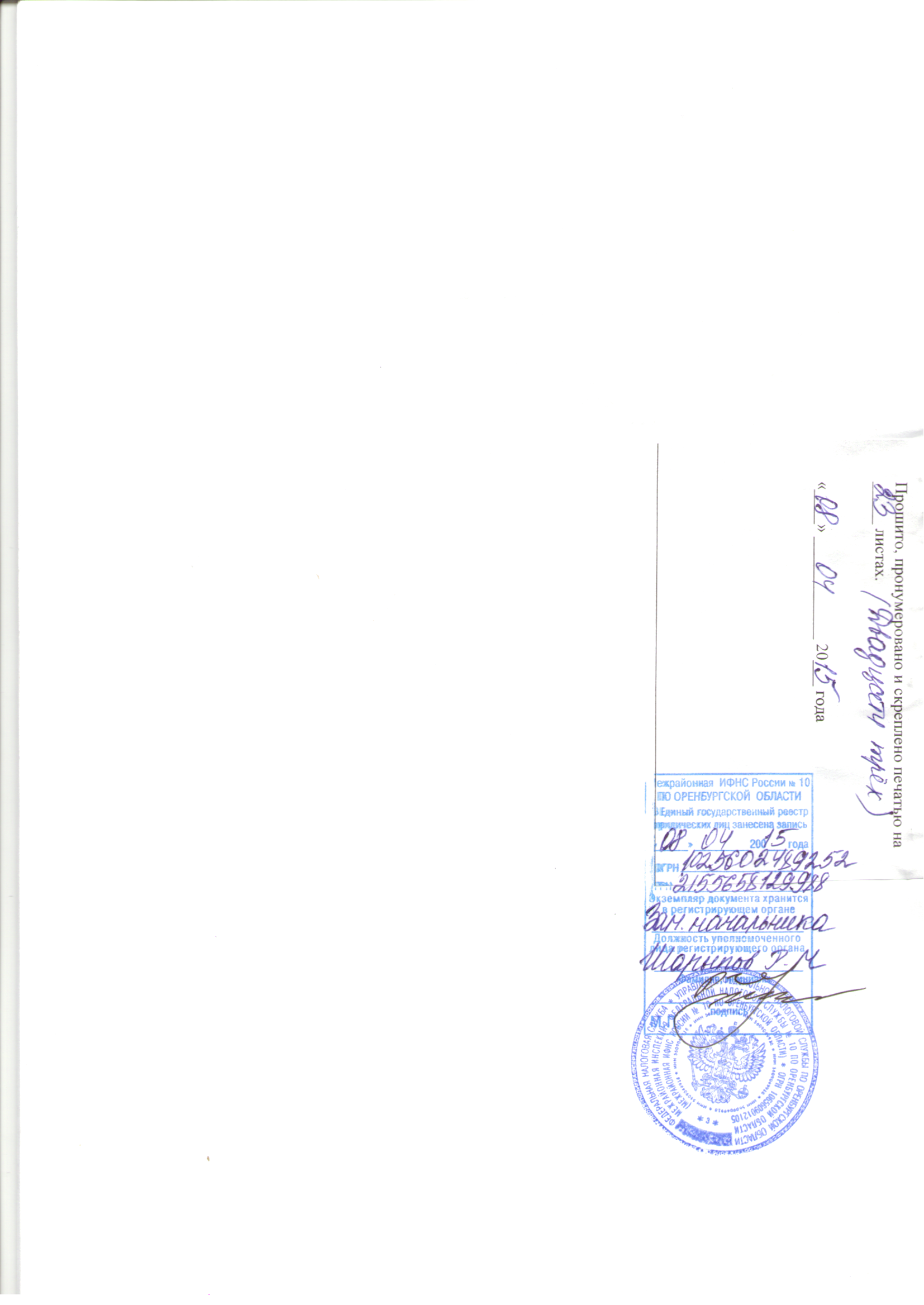 